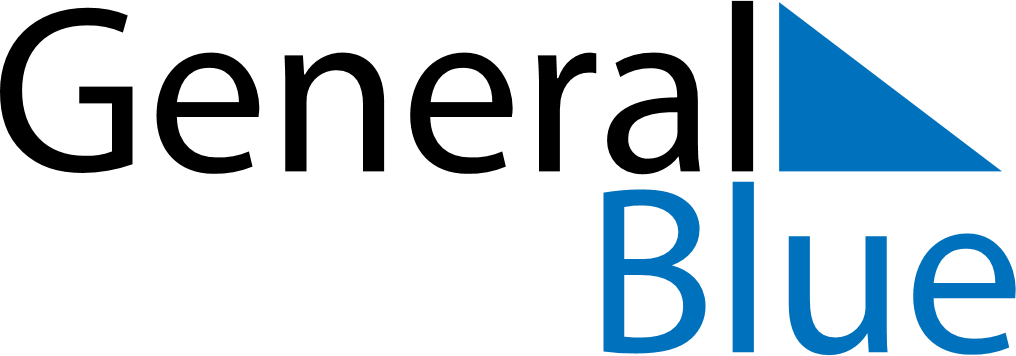 March 2019March 2019March 2019March 2019AndorraAndorraAndorraSundayMondayTuesdayWednesdayThursdayFridayFridaySaturday11234567889Shrove Tuesday1011121314151516Constitution Day1718192021222223242526272829293031